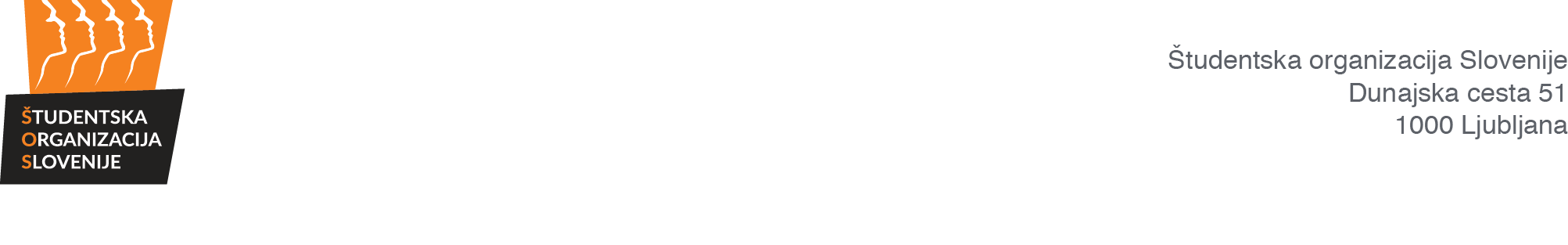 		NADZORNA KOMISIJAZapisnik 12. redne sejeNadzorne komisije Študentske organizacije Slovenije,ki je potekala prek ZOOMPrisotni člani NK ŠOS: Sandra Verdev, Matej Kekič, Ajda Habjanič, Tina Šoln, David Bohar, Alen KočarOdsotni člani NK ŠOS: Aleksander Milićević, Žiga StopinšekOstali prisotni: Andrej PirjevecJavnost: /AD 1. Potrditev dnevnega redaSKLEP 1:»Nadzorna komisija ŠOS potrjuje dnevni red 12. redne seje NK ŠOS: Predlog dnevnega reda:1.	Potrditev dnevnega reda2.	Potrditev zapisnika 11. redne seje NK ŠOS3.   Letna poročila OO ŠOS in ŠOS 20184.	Razno«Sklep je sprejet.AD 2. Potrditev zapisnika 11. redne sejeSKLEP 2: »Nadzorna komisija ŠOS potrjuje zapisnik 11. redne seje.«
Sklep je sprejet. AD 3. Letna poročila OO ŠOS in ŠOS za leto 2018SKLEP 3: »NK ŠOS se seznanja s popolnostjo letnega poročila za leto 2018 OO ŠOS – Študentska organizacija Univerze v Mariboru.«AD 4. RaznoSKLEP 4: »NK ŠOS skladno s 6. členom PraNK-3 pozove OO ŠOS – Klub goriških študentov (KGŠ) k pojasnilom v povezavi s prejetimi navedbami Komisije za preprečevanje korupcije (KPK). OO ŠOS - KGŠ naj dodatna pojasnila in potrebno dokumentacijo pošlje NK ŠOS v roku trideset (30) dni od prejema poziva s strani NK ŠOS.«Sklep je sprejet.Datum: 15. 12. 2020Začetek seje: 19.01Konec seje: 19.37ZA: 6PROTI: 0VZDRŽAN: 0ZA: 6PROTI: 0VZDRŽAN: 0ZA: 6PROTI: 0VZDRŽAN: 0Sklep je sprejet.ZA: 6PROTI: 0VZDRŽAN: 0Zapisnik zapisal:Zapisnik potrjuje:Andrej Pirjevec l. r.Matej Kekič l. r.Tajnik Nadzorne komisije ŠOSPredsednik Nadzorne komisije ŠOS